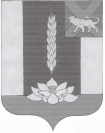 АДМИНИСТРАЦИЯ СИБИРЦЕВСКОГО ГОРОДСКОГО ПОСЕЛЕНИЯ ПОСТАНОВЛЕНИЕ27.01.2017 г.                                     пгт. Сибирцево                                                № 64Об установлении предельных размеровсоотношений между среднемесячной заработной платой руководителей, их заместителей, главных бухгалтеров, муниципальных учреждений,муниципальных унитарных предприятийи среднемесячной заработной платой работников этих организацийВ соответствии с Трудовым кодексом Российской Федерации», руководствуясь Уставом муниципального образования Сибирцевское городское поселениеПОСТАНОВЛЯЕТ:Установить соотношение между среднемесячной заработной платой руководителей, их заместителей, главных бухгалтеров, муниципальных учреждений, муниципальных унитарных предприятий и среднемесячной заработной платой работников этих организаций в размере кратности равной :5.Опубликовать настоящее постановление в средствах массовой информации и разместить  на официальном сайте Сибирцевского городского поселения в сети Интернет (www. sibircevo. ru) .Настоящее постановление вступает в силу c момента опубликования (обнародования) на официальном сайте Сибирцевского городского поселения.                              Контроль  исполнения  настоящего постановления возложить на  первого заместителя главы администрации Сибирцевского городского поселения.Глава  администрацииСибирцевского городского поселения                                                          А. Н. Шейко	